_____________________________________________________________________________________ПРЕСС-РЕЛИЗОрганизаторы Конкурса: Фонд «Устойчивое развитие» (Москва) в партнерстве с Государственным Дарвиновским музеем при поддержке Фонда президентских грантов.Цель Конкурса: формирование осознанного бережного отношения к окружающему человека природному миру и  повышение эффективности использования природных ресурсов через привлечение внимания населения и органов государственных власти к проблемам окружающей среды и ценностям устойчивого развития. Номинации Конкурса:Дыхание природы.Эко-Око: экологическая проблема рядом с тобой.Мир в твоих руках: успешные инициативы и проекты по решению экологических проблем.Человек и животные: живем в гармонии и согласии. Сроки проведения Конкурса: 1 февраля – 25 апреля - прием  работ на Конкурс региональными представителями в городах Москва, Нижний Новгород, Петрозаводск, Екатеринбург, Улан-Удэ, ВладивостокИюнь 2018 г. – подведение итогов регионального этапа  Конкурса и издание брошюр с лучшими региональными работами Август  2018 г. – объявление  победителей Конкурса Участники Конкурса:На Конкурс принимаются как любительские, так и профессиональные работы   от жителей Российской Федерации любого возраста. Основное условие участия: неравнодушие и искренняя заинтересованность в тематике  Конкурса, посвященной  ответственному отношению к окружающему миру, и достойный яркий  сюжет соответствующий заявленным номинациям. Победители получат Дипломы, призы и подарки.Лучшие фотографии и рисунки  войдут в красочный альбом с работами победителей, а также  в выставку, показ  которой будет  организован  в Государственном Дарвиновском музее в октябре-ноябре 2018 г.Виртуальная версия выставки и альбом лучших работ Конкурса будут  размещены  в сети интернет в ноябре 2018 года.Работы на Конкурс принимаются в электронном виде по месту жительства авторов  по регионам. Подробнее об условиях участия и порядке предоставления работ в Положении о Конкурсе на сайте Фонда «Устойчивое развитие» www.fund-sd.ruОтветственный секретарь Конкурса «Созидая, не разрушай!» Гвоздева Ольга Алексеевна, заведующая отделом экологии и охраны природы Государственного Дарвиновского музея, г. Москвателефон +7 499 783 20 23;  электронная почта: gvolga@darwinmuseum.ruПартнеры Конкурса:………………..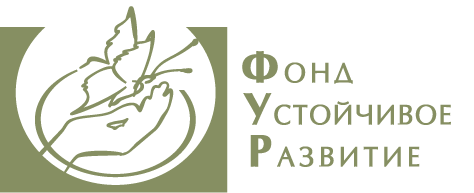 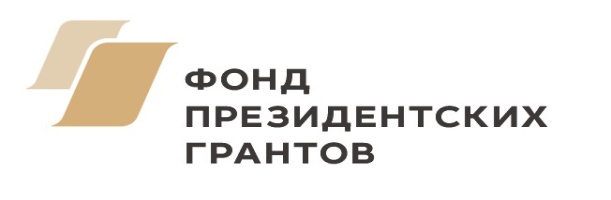 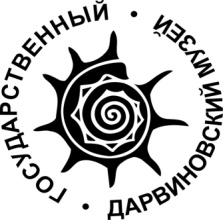 ВСЕРОССИЙСКИЙ ЭКОЛОГИЧЕСКИЙ КОНКУРС ФОТОГРАФИИ И РИСУНКА 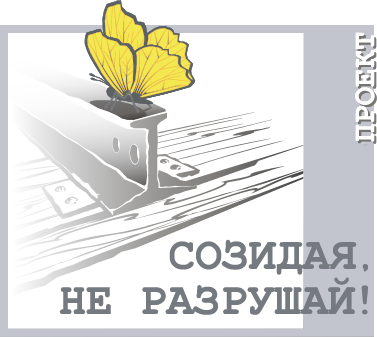 